 [Περί Φαρμάκων Ανθρώπινης Χρήσης (Έλεγχος Ποιότητας, Προμήθειας και Τιμών) Νόμος του 2001),                     Μέρος VII, Κεφάλαιο B, Χονδρική Πώληση Φαρμακευτικών ΠροϊόντωνΟι Περί Φαρμάκων Ανθρώπινης Χρήσης (Διαδικασία και Περιεχόμενο Εξετάσεων για Άδεια Χονδρικής Πώλησης) Κανονισμοί του 2001]Ημερομηνία ________________________________Όνομα Αιτών	_____________________________________________Αρ. Ταυτότητας	___________________________Διεύθυνση	_____________________________________________		_____________________________________________		_____________________________________________Τηλ.		___________________________Φαξ		___________________________Έφορο Συμβουλίου Φαρμάκων,Φαρμακευτικές ΥπηρεσίεςΥπουργείο ΥγείαςΛευκωσία 1475, ΚΥΠΡΟΣΤηλ.: +357 22 608 616          +357 22 608 603Fax.: +357 22 608 649Παρακαλώ όπως μου επιτραπεί να παρακαθίσω στις εξετάσεις για εξασφάλιση άδειας χονδρικής πώλησης φαρμακευτικών προϊόντων, που θα γίνουν την δεύτερη εβδομάδα του προσεχούς [Μαρτίου / Ιουνίου / Σεπτεμβρίου / Δεκεμβρίου]  (Διαγράψτε ανάλογα).Εσωκλείω τα πιο κάτω,Απολυτήριο εξατάξιας σχολής μέσης εκπαίδευσηςΠιστοποιητικό από φαρμακοποιό ή κάτοχο άδειας χονδρικής πώλησης που αποδεικνύει ότι κατέχω δύο τουλάχιστο χρόνια πείρας στο χειρισμό και πώληση φαρμακευτικών σκευασμάτων.Πρόσφατης έκδοσης πιστοποιητικό λευκού ποινικού μητρώου.Με τιμήΥπογραφή	______________________________________Ονοματεπώνυμο ολογράφως___________________________________________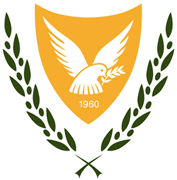 ΦΑΡΜΑΚΕΥΤΙΚΕΣ ΥΠΗΡΕΣΙΕΣΥΠΟΥΡΓΕΙΟ ΥΓΕΙΑΣΚΥΠΡΙΑΚΗ ΔΗΜΟΚΡΑΤΙΑPHARMACEUTICAL SERVICESREPUBLIC OF CYPRUSMINISTRY OF HEALTHΑΙΤΗΣΗ ΓΙΑ ΕΞΕΤΑΣΕΙΣ ΠΡΟΣ ΕΞΑΣΦΑΛΙΣΗ ΑΔΕΙΑΣ ΧΟΝΔΡΙΚΗΣ ΠΩΛΗΣΗΣ ΦΑΡΜΑΚΕΥΤΙΚΩΝ ΠΡΟΙΟΝΤΩΝ